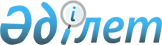 Об утверждении Правил предоставления банками государственным органам, судам через платежный шлюз "электронного правительства" сведений и информации об осуществленных платежах и (или) переводах денег, связанных с уплатой платежей в бюджет, перечислением обязательных пенсионных взносов, обязательных профессиональных пенсионных взносов и социальных отчислений, а также оплатой государственных услугПриказ Министра информации и коммуникаций Республики Казахстан от 9 декабря 2016 года № 276. Зарегистрирован в Министерстве юстиции Республики Казахстан 24 января 2017 года № 14713.
      В соответствии с пунктом 10 статьи 25 Закона Республики Казахстан от 26 июля 2016 года "О платежах и платежных системах" ПРИКАЗЫВАЮ:
      1. Утвердить прилагаемые Правила предоставления банками государственным органам, судам через платежный шлюз "электронного правительства" сведений и информации об осуществленных платежах и (или) переводах денег, связанных с уплатой платежей в бюджет, перечислением обязательных пенсионных взносов, обязательных профессиональных пенсионных взносов и социальных отчислений, а также оплатой государственных услуг.
      2. Департаменту по развитию государственных услуг Министерства информации и коммуникаций Республики Казахстан (Хатиев А.Н.) обеспечить:
      1) государственную регистрацию настоящего приказа в Министерстве юстиции Республики Казахстан;
      2) направление копии настоящего приказа на официальное опубликование в периодические печатные издания в течение десяти календарных дней после дня его государственной регистрации в Министерстве юстиции Республики Казахстан;
      3) направление копии настоящего приказа в Республиканское государственное предприятие на праве хозяйственного ведения "Республиканский центр правовой информации" Министерства юстиции Республики Казахстан для размещения в Эталонном контрольном банке нормативных правовых актов Республики Казахстан в течение десяти календарных дней со дня его государственной регистрации в Министерстве юстиции Республики Казахстан;
      4) размещение настоящего приказа на интернет-ресурсе Министерства информации и коммуникаций Республики Казахстан;
      5) в течение десяти рабочих дней после государственной регистрации настоящего приказа в Министерстве юстиции Республики Казахстан представление в Юридический департамент Министерства информации и коммуникаций Республики Казахстан сведений об исполнении мероприятий, предусмотренных подпунктами 1), 2), и 3) настоящего пункта.
      3. Контроль за исполнением настоящего приказа возложить на курирующего вице-министра информации и коммуникаций Республики Казахстан.
      4. Настоящий приказ вводится в действие по истечении десяти календарных дней после дня его первого официального опубликования.
      "СОГЛАСОВАН"Министр здравоохранения исоциального развитияРеспублики Казахстан________________Т. Дуйсенова10 декабря 2016 года
      "СОГЛАСОВАН"Руководитель Департамента пообеспечению деятельности судовпри Верховном суде РеспубликиКазахстан (аппарат Верховногосуда Республики Казахстан)________________А. Токсаба28 декабря 2016 года
      "СОГЛАСОВАН"Министр финансовРеспублики Казахстан________________Б. Султанов22 декабря 2016 года
      "СОГЛАСОВАН"Председатель НациональногоБанка Республики Казахстан________________Д. Акишев20 декабря 2016 года Правила предоставления банками государственным органам, судам через платежный шлюз "электронного правительства" сведений и информации об осуществленных платежах и (или) переводах денег, связанных с уплатой платежей в бюджет, перечислением обязательных пенсионных взносов, обязательных профессиональных пенсионных взносов и социальных отчислений, а также оплатой государственных услуг Глава 1. Общие положения
      1. Настоящие Правила предоставления банками государственным органам, судам через платежный шлюз "электронного правительства" сведений и информации об осуществленных платежах и (или) переводах денег, связанных с уплатой платежей в бюджет, перечислением обязательных пенсионных взносов, обязательных профессиональных пенсионных взносов и социальных отчислений, а также оплатой государственных услуг (далее – Правила) разработаны в соответствии с пунктом 10 статьи 25 Закона Республики Казахстан от 26 июля 2016 года "О платежах и платежных системах" и определяют порядок и сроки предоставления банками государственным органам, судам через платежный шлюз "электронного правительства" сведений и информации об осуществленных платежах и (или) переводах денег, связанных с уплатой платежей в бюджет, перечислением обязательных пенсионных взносов, обязательных профессиональных пенсионных взносов и социальных отчислений, а также оплатой государственных услуг.
      2. В настоящих Правилах используются следующие основные понятия и сокращения:
      1) уполномоченный орган в сфере информатизации (далее – уполномоченный орган) – центральный исполнительный орган, осуществляющий руководство и межотраслевую координацию в сфере информатизации и "электронного правительства";
      2) информационная система (далее – ИС)– организационно-упорядоченная совокупность информационно-коммуникационных технологий, обслуживающего персонала и технической документации, реализующих определенные технологические действия посредством информационного взаимодействия и предназначенных для решения конкретных функциональных задач;
      3) интегрированная автоматизированная информационная система "е-МинФин" (далее - ИАИС "е-МинФин") – ИС, предназначенная для комплексной автоматизации бизнес-процессов Министерства финансов Республики Казахстан по исполнению государственных функций и предоставлению государственных услуг;
      4) информационная система "Таможенная автоматизированная информационная система" (далее – ИС ТАИС) – ИС, автоматизирующая процессы таможенного администрирования (корректировка декларации на товары; ведение нормативно-справочной информации; учет пассажирских таможенных деклараций, таможенных приходных ордеров; контроль временного ввоза/вывоза транспортных средств);
      5) единая транспортная среда государственных органов (далее – ЕТС ГО) – сеть телекоммуникаций, входящая в информационно-коммуникационную инфраструктуру "электронного правительства" и предназначенная для обеспечения взаимодействия локальных (за исключением локальных сетей, имеющих доступ к Интернету), ведомственных и корпоративных сетей телекоммуникаций государственных органов, их подведомственных организаций и органов местного самоуправления, а также иных субъектов информатизации, определенных уполномоченным органом, с соблюдением требуемого уровня информационной безопасности;
      6) информационная система "Центральные унифицированные лицевые счета" (далее – ИС ЦУЛС) – ИС, предназначенная для совершенствования форм и методов контроля над соблюдением законодательства Республики Казахстан о налогах и других обязательных платежах в бюджет для обеспечения стабильного поступления налогов и сборов, сокращения потерь, связанных с уклонением недобросовестных налогоплательщиков от исполнения ими налоговых обязательств, автоматизации норм и положений Кодекса Республики Казахстан от 25 декабря 2017 года "О налогах и других обязательных платежах в бюджет" (Налоговый кодекс);
      7) участники платежа и (или) перевода денег – физические и юридические лица, филиалы и представительства юридических лиц, имеющие права и (или) обязанности по платежу и (или) переводу денег;
      8) внешний шлюз "электронного правительства" (далее – ВШЭП) – подсистема шлюза "электронного правительства", предназначенная для обеспечения взаимодействия информационных систем, находящихся в ЕТС ГО, с информационными системами, находящимися вне ЕТС ГО;
      9) платежный шлюз "электронного правительства" (далее – ПШЭП) - информационная система, автоматизирующая процессы передачи информации о проведении платежей в рамках оказания возмездных услуг, оказываемых в электронной форме;
      10) шлюз "электронного правительства" (далее – ШЭП) – информационная система, предназначенная для интеграции государственных и негосударственных ИС в рамках "электронного правительства";
      11) электронная цифровая подпись (далее – ЭЦП) – набор электронных цифровых символов, созданный средствами электронной цифровой подписи и подтверждающий достоверность электронного документа, его принадлежность и неизменность содержания.
      Сноска. Пункт 2 - в редакции приказа Министра цифрового развития, инноваций и аэрокосмической промышленности РК от 14.07.2021 № 248/НҚ (вводится в действие по истечении десяти календарных дней после дня его первого официального опубликования).

 Глава 2. Порядок и сроки предоставления банками государственным органам, судам через платежный шлюз "электронного правительства" сведений и информации об осуществленных платежах и (или) переводах денег, связанных с уплатой платежей в бюджет, перечислением обязательных пенсионных взносов, обязательных профессиональных пенсионных взносов и социальных отчислений, а также оплатой государственных услуг
      3. Предоставление банками государственным органам, судам через платежный шлюз "электронного правительства" сведений и информации об осуществленных платежах и (или) переводах денег, связанных с уплатой платежей в бюджет, перечислением обязательных пенсионных взносов, обязательных профессиональных пенсионных взносов и социальных отчислений, а также оплатой государственных услуг (далее – сервис) осуществляется в следующем порядке:
      1) техническая реализация и тестирование сервиса, которая включает в себя комплекс технических работ, проводимых для обеспечения информационного обмена ИС Банка, ПШЭП и ИС заинтересованного государственного органа;
      2) по завершению технической реализации и совместного тестирования сервиса владелец ИС Банка, уполномоченный орган, а также заинтересованный государственный орган вводят в эксплуатацию взаимодействие ИС Банка с ПШЭП, а также заинтересованного государственного органа на основании совместного решения в виде акта тестирования и ввода в эксплуатацию сервиса.
      Сноска. Пункт 3 - в редакции приказа Министра цифрового развития, инноваций и аэрокосмической промышленности РК от 14.07.2021 № 248/НҚ (вводится в действие по истечении десяти календарных дней после дня его первого официального опубликования).


      4. Порядок и сроки предоставления банками сведений и информации через ПШЭП в ИС заинтересованного государственного органа включают в себя следующие требования:
      1) взаимодействие ИС Банка со справочником кодов бюджетной классификации и кодов органов государственных доходов (далее – Справочник). Детальное описание работ со Справочником согласовывается между участниками взаимодействия в процессе технической реализации сервиса и отражается согласно подпункту 2) пункта 3 настоящих Правил в совместном решении в виде акта тестирования и ввода в эксплуатацию сервиса;
      2) ИС Банка ежедневно до 08.00 часов по времени города Нур-Султан запрашивает обновление Справочника посредством ВШЭП и ШЭП;
      3) при наличии обновлений ИС Банка актуализирует Справочник;
      4) при приеме платежей от участника платежа и (или) перевода денег ИС Банка проверяет введенные реквизиты платежного документа согласно разработанному Банком сервису по проверке недопустимых кодов бюджетной классификации и кодов органов государственных доходов в соответствии со Справочником;
      5) в случае не соответствия реквизитов платежных документов с данными Справочника Банк отклоняет банковскую операцию и уведомляет участника платежа и (или) перевода денег для предоставления корректных реквизитов;
      6) в случае соответствия реквизитов платежных документов с данными Справочника Банк принимает платеж;
      7) после приема платежа ИС Банка отправляет в ПШЭП информацию о проведенном платеже, в соответствии с Перечнем реквизитов платежных сообщений при приеме платежа от клиента, подлежащих передаче в ПШЭП (в формате МТ100) согласно приложению 1 к настоящим Правилам и Перечню реквизитов сводного платежного сообщения, для передачи из ИС Банка в ПШЭП согласно приложению 2 к настоящим Правилам;
      8) после получения информации от ИС Банка о проведенном платеже, ПШЭП сохраняет информацию о проведенном платеже, генерирует уникальный код платежа (далее – УКП) и уведомляет ИС Банка о том, что информация о платеже получена в соответствии с Перечнем реквизитов ответа при регистрации платежа в ПШЭП, подлежащих передаче в ИС Банка согласно приложению 3 к настоящим Правилам;
      9) ИС Банка сохраняет предоставленный УКП и информацию о проведенном платеже;
      10) ПШЭП направляет информацию о проведенном платеже в электронном документе в ИС соответствующего государственного органа;
      11) после закрытия Операционного дня Банка или до 11.00 часов следующего Операционного дня Банка, ИС Банка направляет сводную информацию о принятых и отправленных, а также единичных платежах в ПШЭП;
      12) Информационные системы на следующий день после проведения платежа направляют в ПШЭП запрос на получение сводного реестра по следующему графику:
      в 12.00 часов информационная система ИС ЦУЛС по внебюджетным платежам;
      в 13.00 часов информационная система ИС ЦУЛС по бюджетным платежам;
      13) ПШЭП при получении запроса от ИС ЦУЛС формирует свод по платежам на основе полученной информации от ИС Банков, и высылает свод в ИС ЦУЛС;
      14) ПШЭП с периодичностью 1 (один) раз в сутки в 16:00 часов запрашивает у ИАИС "е-МинФин" сведения по платежам Интегрированной информационной системы Казначейства относительно запрашиваемого набора данных кодов бюджетной классификации (далее – КБК). Запрос содержит идентификатор ПШЭП и дату запрашиваемого периода (дата валютирования платежа);
      15) при наличии обновлений за указанную дату относительно запрашиваемого набора данных КБК, ИАИС "е-Минфин" передает в ПШЭП обновленные данные;
      16) после получения данных от ИАИС "е-МинФин" ПШЭП направляет обновленные данные в ИС соответствующего заинтересованного государственного органа за исключением ИС ЦУЛС и ИС ТАИС.
      Сноска. Пункт 4 - в редакции приказа Министра цифрового развития, инноваций и аэрокосмической промышленности РК от 14.07.2021 № 248/НҚ (вводится в действие по истечении десяти календарных дней после дня его первого официального опубликования).


      5. Информационный обмен осуществляется посредством веб-сервисов (в синхронном режиме) с использованием ЭЦП владельцев информационных систем, выданных Национальным удостоверяющим центром Республики Казахстан, имеющих регистрационное свидетельство.
      6. Для передачи данных используется транспортный протокол (TCP), протокол передачи гипертекста (HTTP), а также стек протоколов и стандартов веб-сервисов (WSDL/SOAP). Информационный обмен производится с соблюдением технических требований к средствам электронных коммуникаций информационного взаимодействия и к организации защиты информации.
      7. В процессе функционирования информационного взаимодействия соблюдаются общие требования при проверке ЭЦП для входящих сообщений и формирование ЭЦП для исходящих сообщений в соответствии с Законом Республики Казахстан от 7 января 2003 года "Об электронном документе и электронной цифровой подписи" и Правилами проверки подлинности электронной цифровой подписи, утвержденными приказом Министра по инвестициям и развитию Республики Казахстан от 9 декабря 2015 года № 1187 (зарегистрирован в Реестре государственной регистрации нормативных правовых актов под № 12864).
      8. Подключение ИС Банка к ПШЭП в рамках опытной эксплуатации осуществляется через ВШЭП посредством создания защищенного канала связи.
      9. Подключение ПШЭП к информационным системам государственных органов осуществляется через ЕТС ГО.
      10. В случае возникновения в ходе информационного обмена технических неполадок, участники информационного обмена принимают меры для их устранения. Перечень реквизитов платежных сообщений при приеме платежа от клиента, подлежащих передаче в ПШЭП (в формате МТ100)
      Сноска. Приложение 1 с изменениями, внесенными приказом Министра цифрового развития, инноваций и аэрокосмической промышленности РК от 14.07.2021 № 248/НҚ (вводится в действие по истечении десяти календарных дней после дня его первого официального опубликования). Перечень реквизитов сводного платежного сообщения, для передачи из ИС Банка в ПШЭП
      Сноска. Приложение 2 с изменениями, внесенными приказом Министра цифрового развития, инноваций и аэрокосмической промышленности РК от 14.07.2021 № 248/НҚ (вводится в действие по истечении десяти календарных дней после дня его первого официального опубликования). Перечень реквизитов ответа при регистрации платежа в ПШЭП, подлежащих передаче в ИС Банка
					© 2012. РГП на ПХВ «Институт законодательства и правовой информации Республики Казахстан» Министерства юстиции Республики Казахстан
				
      Министринформации и коммуникацийРеспублики Казахстан

Д. Абаев
Утверждены
приказом Министра
информации и коммуникаций
Республики Казахстан
от 9 декабря 2016 года № 276Приложение 1
к Правилам предоставления банками
государственным органам, судам через
платежный шлюз "электронного
правительства" сведений и
информации об осуществленных
платежах и (или) переводах денег,
связанных с уплатой платежей в
бюджет, перечислением обязательных
пенсионных взносов, обязательных
профессиональных пенсионных
взносов и социальных отчислений,
а также оплатой государственных услуг
№ п/п
Наименование поля
Формат
Примечание
1
Референс/временный номер платежа, формируемый в ИС Банка (bankReference)
Строчный (16х)
поле 20 для МТ100
2
Дата операционного дня (PayDateTime)
Символьный (8n)
поле 32А для МТ100
3
Сумма платежа, код валюты (amount)
Символьный (18х.2х.3n)
поле 32А для МТ100 
4
ИИН/БИН плательщика клиент инициатор (senderIdn)
Строчный (12n)
поле 50, ключевое слово IDN
5
Наименование плательщика Ф.И.О. или наименование организации (senderName)
Символьный (60x)
поле 50, ключевое слово NAME
6
БИН Банка отправителя денег (bankIdn)
Строчный (11x)
поле 52В
7
БИК Банка отправителя денег (bankBik)
Строчный (11x)
поле 52В
8
Наименование Банка отправителя денег (bankName)
Строчный (11x)
поле 52В
9
БИК Организации-бенефициара (treacuryBik)
Строчный (11x)
поле 57В (не заполняется для не бюджетных платежей)
10
Наименование бенефициара (treasuryName)
Символьный (60x0
поле 59, ключевое слово NAME (не заполняется для не бюджетных платежей)
11
БИН бенефициара (treasuryIdn)
Строчный (12n)
поле 59, ключевое слово IDN (не заполняется для не бюджетных платежей)
12
КНО-код налогового органа (kno
Строчный (6n)
(не заполняется для не бюджетных платежей)
13
Код назначения платежа (knp)
Строчный (3n)
поле 70, ключевое слово KNP
14
Вид операции (operationType)
Строчный (2n)
поле 70, ключевое слово VO
15
Код бюджетной классификации (kbk)
Строчный (6n)
поле 70, ключевое слово BCLASS
16
Номер документа pay (DocumentNumber)
Строчный (9x)
поле 70, ключевое слово NUM
17
Назначение платежа (assign)
Символьный (62x6*70x)
поле 70, ключевое слово ASSIGN
18
Дата валютирования (documentDate)
Символьный (8n
поле 32А для МТ100
19
Индентификатор заказа или уникальный код платежа ПШЭП, полученный платежным провайдером при оплате электронных услуг в информационных системах государственных органов (pshepPayCode )
СтрочныйПриложение 2
к Правилам предоставления банками
государственным органам, судам через
платежный шлюз "электронного
правительства" сведений и
информации об осуществленных
платежах и (или) переводах денег,
связанных с уплатой платежей в
бюджет, перечислением обязательных
пенсионных взносов, обязательных
профессиональных пенсионных
взносов и социальных отчислений,
а также оплатой государственных услуг
№ п/п
Наименование поля
Обязательно
Формат
Примечание
1
Референс платежа, сформированный в ИС Банка (bankReference)
Да
Строчный (16х)
поле 20 для МТ102
2
БИК Банка отправителя денег (bankBik)
Да
Строчный (11x)
поле 52В
3
Дата операционного дня (payDate)
Да
Символьный (8n)
поле 32А для МТ100 или поле 32А для МТ102
4
КБК (kbk)
Да (не заполняется для не бюджетных платежей)
Строчный (6n)
КБК
5
КНО-код налогового органа (kno)
Да
Строчный (6n)
КНО (заполняется только если группировка сводного проходит и по КНО)
6
Общая сумма (totalAmount)
Да
Символьный (18х. 2х)
7
Код валюты (currency)
Да
Символьный (3n)
8
Детали сводного сообщения (payments)
Детали сводного сообщения (payments)
Детали сводного сообщения (payments)
Детали сводного сообщения (payments)
1)
Уникальный код платежа, сформированный на ПШЭП для каждой операции (reference)
Да
Строчный (14х)
УКП
2)
Референс платежа, формируемый в ИС Банка (bankReference)
Да
Строчный (16х)
поле 21 для МТ102
3)
Сумма платежа (amount)
Да
Символьный (18х. 2х)
поле 32А для МТ100
4)
Код валюты (currency)
Да
Символьный (3n)
поле 32А для МТ100
5)
Дата операционного дня )
Да
Символьный (8n.6n)
поле 32А для МТ102Приложение 3
к Правилам предоставления банками
государственным органам, судам через
платежный шлюз "электронного
правительства" сведений и
информации об осуществленных
платежах и (или) переводах денег,
связанных с уплатой платежей в
бюджет, перечислением обязательных
пенсионных взносов, обязательных
профессиональных пенсионных
взносов и социальных отчислений,
а также оплатой государственных услуг
№ п/п
Наименование поля
Обязательно
Формат
Примечание
1
Уникальный код платежа, временный номер сформированный в ПШЭП
Да
Строчный (14х)
УКП
2
Референс платежа, сформированный в ИС Банка
Да
Строчный (16х)
поле 20 для МТ100, МТ102